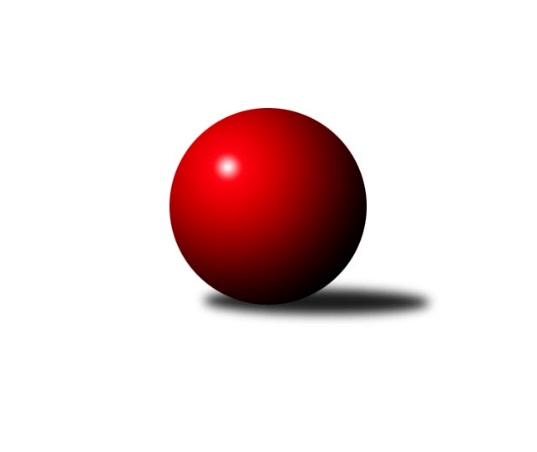 Č.1Ročník 2023/2024	26.6.2024 2. KLM A 2023/2024Statistika 1. kolaTabulka družstev:		družstvo	záp	výh	rem	proh	skore	sety	průměr	body	plné	dorážka	chyby	1.	TJ Sl. Kamenice nad Lipou	1	1	0	0	7.0 : 1.0 	(18.0 : 6.0)	3467	2	2289	1178	18	2.	SKK Podbořany	1	1	0	0	7.0 : 1.0 	(15.5 : 8.5)	3371	2	2283	1088	21	3.	TJ Sokol Kdyně	1	1	0	0	7.0 : 1.0 	(15.5 : 8.5)	3325	2	2220	1105	25	4.	TJ Lomnice	1	1	0	0	7.0 : 1.0 	(15.0 : 9.0)	3195	2	2156	1039	23	5.	KK Kosmonosy	1	1	0	0	6.0 : 2.0 	(15.0 : 9.0)	3378	2	2209	1169	19	6.	TJ Červený Kostelec	1	1	0	0	5.0 : 3.0 	(12.0 : 12.0)	3409	2	2248	1161	19	7.	SKK Rokycany B	1	0	0	1	3.0 : 5.0 	(12.0 : 12.0)	3392	0	2233	1159	23	8.	KK Konstruktiva Praha	1	0	0	1	2.0 : 6.0 	(9.0 : 15.0)	3322	0	2182	1140	31	9.	Kuželky Tehovec	1	0	0	1	1.0 : 7.0 	(9.0 : 15.0)	3092	0	2114	978	48	10.	KK Lokomotiva Tábor	1	0	0	1	1.0 : 7.0 	(8.5 : 15.5)	3318	0	2240	1078	31	11.	SKK Jičín	1	0	0	1	1.0 : 7.0 	(8.5 : 15.5)	3176	0	2171	1005	41	12.	SKK Bohušovice	1	0	0	1	1.0 : 7.0 	(6.0 : 18.0)	3200	0	2205	995	46Tabulka doma:		družstvo	záp	výh	rem	proh	skore	sety	průměr	body	maximum	minimum	1.	TJ Sl. Kamenice nad Lipou	1	1	0	0	7.0 : 1.0 	(18.0 : 6.0)	3467	2	3467	3467	2.	SKK Podbořany	1	1	0	0	7.0 : 1.0 	(15.5 : 8.5)	3371	2	3371	3371	3.	TJ Sokol Kdyně	1	1	0	0	7.0 : 1.0 	(15.5 : 8.5)	3325	2	3325	3325	4.	TJ Lomnice	1	1	0	0	7.0 : 1.0 	(15.0 : 9.0)	3195	2	3195	3195	5.	KK Kosmonosy	1	1	0	0	6.0 : 2.0 	(15.0 : 9.0)	3378	2	3378	3378	6.	Kuželky Tehovec	0	0	0	0	0.0 : 0.0 	(0.0 : 0.0)	0	0	0	0	7.	SKK Jičín	0	0	0	0	0.0 : 0.0 	(0.0 : 0.0)	0	0	0	0	8.	TJ Červený Kostelec	0	0	0	0	0.0 : 0.0 	(0.0 : 0.0)	0	0	0	0	9.	KK Konstruktiva Praha	0	0	0	0	0.0 : 0.0 	(0.0 : 0.0)	0	0	0	0	10.	KK Lokomotiva Tábor	0	0	0	0	0.0 : 0.0 	(0.0 : 0.0)	0	0	0	0	11.	SKK Bohušovice	0	0	0	0	0.0 : 0.0 	(0.0 : 0.0)	0	0	0	0	12.	SKK Rokycany B	1	0	0	1	3.0 : 5.0 	(12.0 : 12.0)	3392	0	3392	3392Tabulka venku:		družstvo	záp	výh	rem	proh	skore	sety	průměr	body	maximum	minimum	1.	TJ Červený Kostelec	1	1	0	0	5.0 : 3.0 	(12.0 : 12.0)	3409	2	3409	3409	2.	SKK Podbořany	0	0	0	0	0.0 : 0.0 	(0.0 : 0.0)	0	0	0	0	3.	TJ Sl. Kamenice nad Lipou	0	0	0	0	0.0 : 0.0 	(0.0 : 0.0)	0	0	0	0	4.	SKK Rokycany B	0	0	0	0	0.0 : 0.0 	(0.0 : 0.0)	0	0	0	0	5.	TJ Lomnice	0	0	0	0	0.0 : 0.0 	(0.0 : 0.0)	0	0	0	0	6.	KK Kosmonosy	0	0	0	0	0.0 : 0.0 	(0.0 : 0.0)	0	0	0	0	7.	TJ Sokol Kdyně	0	0	0	0	0.0 : 0.0 	(0.0 : 0.0)	0	0	0	0	8.	KK Konstruktiva Praha	1	0	0	1	2.0 : 6.0 	(9.0 : 15.0)	3322	0	3322	3322	9.	Kuželky Tehovec	1	0	0	1	1.0 : 7.0 	(9.0 : 15.0)	3092	0	3092	3092	10.	KK Lokomotiva Tábor	1	0	0	1	1.0 : 7.0 	(8.5 : 15.5)	3318	0	3318	3318	11.	SKK Jičín	1	0	0	1	1.0 : 7.0 	(8.5 : 15.5)	3176	0	3176	3176	12.	SKK Bohušovice	1	0	0	1	1.0 : 7.0 	(6.0 : 18.0)	3200	0	3200	3200Tabulka podzimní části:		družstvo	záp	výh	rem	proh	skore	sety	průměr	body	doma	venku	1.	TJ Sl. Kamenice nad Lipou	1	1	0	0	7.0 : 1.0 	(18.0 : 6.0)	3467	2 	1 	0 	0 	0 	0 	0	2.	SKK Podbořany	1	1	0	0	7.0 : 1.0 	(15.5 : 8.5)	3371	2 	1 	0 	0 	0 	0 	0	3.	TJ Sokol Kdyně	1	1	0	0	7.0 : 1.0 	(15.5 : 8.5)	3325	2 	1 	0 	0 	0 	0 	0	4.	TJ Lomnice	1	1	0	0	7.0 : 1.0 	(15.0 : 9.0)	3195	2 	1 	0 	0 	0 	0 	0	5.	KK Kosmonosy	1	1	0	0	6.0 : 2.0 	(15.0 : 9.0)	3378	2 	1 	0 	0 	0 	0 	0	6.	TJ Červený Kostelec	1	1	0	0	5.0 : 3.0 	(12.0 : 12.0)	3409	2 	0 	0 	0 	1 	0 	0	7.	SKK Rokycany B	1	0	0	1	3.0 : 5.0 	(12.0 : 12.0)	3392	0 	0 	0 	1 	0 	0 	0	8.	KK Konstruktiva Praha	1	0	0	1	2.0 : 6.0 	(9.0 : 15.0)	3322	0 	0 	0 	0 	0 	0 	1	9.	Kuželky Tehovec	1	0	0	1	1.0 : 7.0 	(9.0 : 15.0)	3092	0 	0 	0 	0 	0 	0 	1	10.	KK Lokomotiva Tábor	1	0	0	1	1.0 : 7.0 	(8.5 : 15.5)	3318	0 	0 	0 	0 	0 	0 	1	11.	SKK Jičín	1	0	0	1	1.0 : 7.0 	(8.5 : 15.5)	3176	0 	0 	0 	0 	0 	0 	1	12.	SKK Bohušovice	1	0	0	1	1.0 : 7.0 	(6.0 : 18.0)	3200	0 	0 	0 	0 	0 	0 	1Tabulka jarní části:		družstvo	záp	výh	rem	proh	skore	sety	průměr	body	doma	venku	1.	TJ Sl. Kamenice nad Lipou	0	0	0	0	0.0 : 0.0 	(0.0 : 0.0)	0	0 	0 	0 	0 	0 	0 	0 	2.	SKK Podbořany	0	0	0	0	0.0 : 0.0 	(0.0 : 0.0)	0	0 	0 	0 	0 	0 	0 	0 	3.	SKK Rokycany B	0	0	0	0	0.0 : 0.0 	(0.0 : 0.0)	0	0 	0 	0 	0 	0 	0 	0 	4.	KK Kosmonosy	0	0	0	0	0.0 : 0.0 	(0.0 : 0.0)	0	0 	0 	0 	0 	0 	0 	0 	5.	Kuželky Tehovec	0	0	0	0	0.0 : 0.0 	(0.0 : 0.0)	0	0 	0 	0 	0 	0 	0 	0 	6.	TJ Lomnice	0	0	0	0	0.0 : 0.0 	(0.0 : 0.0)	0	0 	0 	0 	0 	0 	0 	0 	7.	TJ Sokol Kdyně	0	0	0	0	0.0 : 0.0 	(0.0 : 0.0)	0	0 	0 	0 	0 	0 	0 	0 	8.	SKK Jičín	0	0	0	0	0.0 : 0.0 	(0.0 : 0.0)	0	0 	0 	0 	0 	0 	0 	0 	9.	TJ Červený Kostelec	0	0	0	0	0.0 : 0.0 	(0.0 : 0.0)	0	0 	0 	0 	0 	0 	0 	0 	10.	KK Lokomotiva Tábor	0	0	0	0	0.0 : 0.0 	(0.0 : 0.0)	0	0 	0 	0 	0 	0 	0 	0 	11.	SKK Bohušovice	0	0	0	0	0.0 : 0.0 	(0.0 : 0.0)	0	0 	0 	0 	0 	0 	0 	0 	12.	KK Konstruktiva Praha	0	0	0	0	0.0 : 0.0 	(0.0 : 0.0)	0	0 	0 	0 	0 	0 	0 	0 Zisk bodů pro družstvo:		jméno hráče	družstvo	body	zápasy	v %	dílčí body	sety	v %	1.	Stanislav Novák 	TJ Lomnice 	1	/	1	(100%)	4	/	4	(100%)	2.	Jiří Vondráček 	KK Kosmonosy  	1	/	1	(100%)	4	/	4	(100%)	3.	Petr Šindelář 	TJ Sl. Kamenice nad Lipou 	1	/	1	(100%)	4	/	4	(100%)	4.	Jakub Šmidlík 	Kuželky Tehovec  	1	/	1	(100%)	4	/	4	(100%)	5.	Petr Fara 	SKK Rokycany B 	1	/	1	(100%)	4	/	4	(100%)	6.	Václav Posejpal 	KK Konstruktiva Praha  	1	/	1	(100%)	4	/	4	(100%)	7.	Daniel Neumann 	TJ Červený Kostelec   	1	/	1	(100%)	4	/	4	(100%)	8.	Jaromír Fabián 	KK Kosmonosy  	1	/	1	(100%)	3	/	4	(75%)	9.	Jindřich Dvořák 	TJ Sokol Kdyně 	1	/	1	(100%)	3	/	4	(75%)	10.	Lukáš Dúška 	TJ Sl. Kamenice nad Lipou 	1	/	1	(100%)	3	/	4	(75%)	11.	Josef Krotký 	TJ Lomnice 	1	/	1	(100%)	3	/	4	(75%)	12.	Karel Dúška 	TJ Sl. Kamenice nad Lipou 	1	/	1	(100%)	3	/	4	(75%)	13.	Karel Koubek 	SKK Rokycany B 	1	/	1	(100%)	3	/	4	(75%)	14.	Luboš Beneš 	KK Kosmonosy  	1	/	1	(100%)	3	/	4	(75%)	15.	Filip Bajer 	KK Kosmonosy  	1	/	1	(100%)	3	/	4	(75%)	16.	Viktor Pytlík 	TJ Sokol Kdyně 	1	/	1	(100%)	3	/	4	(75%)	17.	Jaroslav Wagner 	SKK Podbořany  	1	/	1	(100%)	3	/	4	(75%)	18.	Antonín Valeška 	TJ Lomnice 	1	/	1	(100%)	3	/	4	(75%)	19.	Miroslav Knespl 	TJ Lomnice 	1	/	1	(100%)	3	/	4	(75%)	20.	Kamil Ausbuher 	SKK Podbořany  	1	/	1	(100%)	3	/	4	(75%)	21.	Radek Dvořák 	SKK Podbořany  	1	/	1	(100%)	3	/	4	(75%)	22.	Jiří Benda ml.	TJ Sokol Kdyně 	1	/	1	(100%)	3	/	4	(75%)	23.	Petr Vaněk 	TJ Červený Kostelec   	1	/	1	(100%)	3	/	4	(75%)	24.	Vladimír Šána 	SKK Podbořany  	1	/	1	(100%)	2.5	/	4	(63%)	25.	Jiří Benda st.	TJ Sokol Kdyně 	1	/	1	(100%)	2.5	/	4	(63%)	26.	David Kášek 	KK Lokomotiva Tábor 	1	/	1	(100%)	2	/	4	(50%)	27.	Miroslav Votápek 	TJ Sl. Kamenice nad Lipou 	1	/	1	(100%)	2	/	4	(50%)	28.	Stanislav Rada 	SKK Podbořany  	1	/	1	(100%)	2	/	4	(50%)	29.	Jakub Dařílek 	SKK Bohušovice 	1	/	1	(100%)	2	/	4	(50%)	30.	Petr Tepličanec 	KK Konstruktiva Praha  	1	/	1	(100%)	2	/	4	(50%)	31.	Ondřej Mrkos 	TJ Červený Kostelec   	1	/	1	(100%)	2	/	4	(50%)	32.	Libor Bureš 	SKK Rokycany B 	1	/	1	(100%)	2	/	4	(50%)	33.	Aleš Kloutvor 	SKK Jičín 	1	/	1	(100%)	2	/	4	(50%)	34.	Zdeněk Chvátal 	TJ Lomnice 	1	/	1	(100%)	2	/	4	(50%)	35.	Tomáš Timura 	TJ Sokol Kdyně 	1	/	1	(100%)	2	/	4	(50%)	36.	Ondřej Novák 	KK Lokomotiva Tábor 	0	/	1	(0%)	2	/	4	(50%)	37.	Jaroslav Lefner 	SKK Podbořany  	0	/	1	(0%)	2	/	4	(50%)	38.	Josef Vejvara 	SKK Jičín 	0	/	1	(0%)	2	/	4	(50%)	39.	Dušan Plocek 	KK Kosmonosy  	0	/	1	(0%)	2	/	4	(50%)	40.	Filip Löffelmann 	TJ Sokol Kdyně 	0	/	1	(0%)	2	/	4	(50%)	41.	David Novák 	Kuželky Tehovec  	0	/	1	(0%)	2	/	4	(50%)	42.	Milan Perníček 	SKK Bohušovice 	0	/	1	(0%)	2	/	4	(50%)	43.	Daniel Balcar 	TJ Červený Kostelec   	0	/	1	(0%)	2	/	4	(50%)	44.	Václav Rychtařík ml.	TJ Sl. Kamenice nad Lipou 	0	/	1	(0%)	2	/	4	(50%)	45.	Martin Prokůpek 	SKK Rokycany B 	0	/	1	(0%)	2	/	4	(50%)	46.	Agaton Plaňanský st.	SKK Jičín 	0	/	1	(0%)	1.5	/	4	(38%)	47.	Zdeněk Kamiš 	KK Lokomotiva Tábor 	0	/	1	(0%)	1.5	/	4	(38%)	48.	Tibor Machala 	KK Konstruktiva Praha  	0	/	1	(0%)	1	/	4	(25%)	49.	Jakub Vojáček 	Kuželky Tehovec  	0	/	1	(0%)	1	/	4	(25%)	50.	Jan Barchánek 	KK Konstruktiva Praha  	0	/	1	(0%)	1	/	4	(25%)	51.	Jiří Vaňata 	KK Lokomotiva Tábor 	0	/	1	(0%)	1	/	4	(25%)	52.	Jaroslav Procházka 	Kuželky Tehovec  	0	/	1	(0%)	1	/	4	(25%)	53.	Oldřich Roubek 	KK Lokomotiva Tábor 	0	/	1	(0%)	1	/	4	(25%)	54.	Jaroslav Mihál 	KK Lokomotiva Tábor 	0	/	1	(0%)	1	/	4	(25%)	55.	Jiří Šťastný 	Kuželky Tehovec  	0	/	1	(0%)	1	/	4	(25%)	56.	Luboš Kolařík 	SKK Jičín 	0	/	1	(0%)	1	/	4	(25%)	57.	Tomáš Hanuš 	SKK Jičín 	0	/	1	(0%)	1	/	4	(25%)	58.	Tomáš Havel 	SKK Rokycany B 	0	/	1	(0%)	1	/	4	(25%)	59.	Lukáš Dařílek 	SKK Bohušovice 	0	/	1	(0%)	1	/	4	(25%)	60.	Jakub Wenzel 	TJ Červený Kostelec   	0	/	1	(0%)	1	/	4	(25%)	61.	Pavel Kohlíček 	KK Konstruktiva Praha  	0	/	1	(0%)	1	/	4	(25%)	62.	Martin Perníček 	SKK Bohušovice 	0	/	1	(0%)	1	/	4	(25%)	63.	Jaroslav Soukup 	SKK Jičín 	0	/	1	(0%)	1	/	4	(25%)	64.	Roman Pytlík 	SKK Rokycany B 	0	/	1	(0%)	0	/	4	(0%)	65.	Martin Mýl 	TJ Červený Kostelec   	0	/	1	(0%)	0	/	4	(0%)	66.	Jiří Běloch 	TJ Lomnice 	0	/	1	(0%)	0	/	4	(0%)	67.	Martin Bílek 	Kuželky Tehovec  	0	/	1	(0%)	0	/	4	(0%)	68.	Petr Novák 	KK Kosmonosy  	0	/	1	(0%)	0	/	4	(0%)	69.	Tomáš Svoboda 	SKK Bohušovice 	0	/	1	(0%)	0	/	4	(0%)	70.	Zdeněk Zahrádka 	KK Konstruktiva Praha  	0	/	1	(0%)	0	/	4	(0%)	71.	Jaroslav Ondráček 	SKK Bohušovice 	0	/	1	(0%)	0	/	4	(0%)Průměry na kuželnách:		kuželna	průměr	plné	dorážka	chyby	výkon na hráče	1.	SKK Rokycany, 1-4	3400	2240	1160	21.0	(566.8)	2.	KK Kosmonosy, 3-6	3350	2195	1154	25.0	(558.3)	3.	Podbořany, 1-4	3344	2261	1083	26.0	(557.4)	4.	Kamenice, 1-4	3333	2247	1086	32.0	(555.6)	5.	TJ Sokol Kdyně, 1-4	3250	2195	1055	33.0	(541.8)	6.	Lomnice, 1-4	3143	2135	1008	35.5	(523.9)Nejlepší výkony na kuželnách:SKK Rokycany, 1-4TJ Červený Kostelec  	3409	1. kolo	Ondřej Mrkos 	TJ Červený Kostelec  	602	1. koloSKK Rokycany B	3392	1. kolo	Daniel Neumann 	TJ Červený Kostelec  	600	1. kolo		. kolo	Karel Koubek 	SKK Rokycany B	598	1. kolo		. kolo	Petr Vaněk 	TJ Červený Kostelec  	586	1. kolo		. kolo	Martin Prokůpek 	SKK Rokycany B	584	1. kolo		. kolo	Libor Bureš 	SKK Rokycany B	580	1. kolo		. kolo	Daniel Balcar 	TJ Červený Kostelec  	577	1. kolo		. kolo	Petr Fara 	SKK Rokycany B	562	1. kolo		. kolo	Tomáš Havel 	SKK Rokycany B	538	1. kolo		. kolo	Roman Pytlík 	SKK Rokycany B	530	1. koloKK Kosmonosy, 3-6KK Kosmonosy 	3378	1. kolo	Luboš Beneš 	KK Kosmonosy 	599	1. koloKK Konstruktiva Praha 	3322	1. kolo	Jiří Vondráček 	KK Kosmonosy 	588	1. kolo		. kolo	Václav Posejpal 	KK Konstruktiva Praha 	583	1. kolo		. kolo	Filip Bajer 	KK Kosmonosy 	568	1. kolo		. kolo	Pavel Kohlíček 	KK Konstruktiva Praha 	559	1. kolo		. kolo	Jaromír Fabián 	KK Kosmonosy 	558	1. kolo		. kolo	Petr Tepličanec 	KK Konstruktiva Praha 	555	1. kolo		. kolo	Zdeněk Zahrádka 	KK Konstruktiva Praha 	548	1. kolo		. kolo	Jan Barchánek 	KK Konstruktiva Praha 	543	1. kolo		. kolo	Tibor Machala 	KK Konstruktiva Praha 	534	1. koloPodbořany, 1-4SKK Podbořany 	3371	1. kolo	Radek Dvořák 	SKK Podbořany 	590	1. koloKK Lokomotiva Tábor	3318	1. kolo	Vladimír Šána 	SKK Podbořany 	570	1. kolo		. kolo	Jaroslav Wagner 	SKK Podbořany 	569	1. kolo		. kolo	Zdeněk Kamiš 	KK Lokomotiva Tábor	563	1. kolo		. kolo	Jiří Vaňata 	KK Lokomotiva Tábor	560	1. kolo		. kolo	Kamil Ausbuher 	SKK Podbořany 	557	1. kolo		. kolo	Jaroslav Mihál 	KK Lokomotiva Tábor	557	1. kolo		. kolo	Stanislav Rada 	SKK Podbořany 	553	1. kolo		. kolo	Ondřej Novák 	KK Lokomotiva Tábor	552	1. kolo		. kolo	David Kášek 	KK Lokomotiva Tábor	548	1. koloKamenice, 1-4TJ Sl. Kamenice nad Lipou	3467	1. kolo	Jakub Dařílek 	SKK Bohušovice	611	1. koloSKK Bohušovice	3200	1. kolo	Václav Rychtařík ml.	TJ Sl. Kamenice nad Lipou	602	1. kolo		. kolo	Miroslav Votápek 	TJ Sl. Kamenice nad Lipou	592	1. kolo		. kolo	Lukáš Dúška 	TJ Sl. Kamenice nad Lipou	583	1. kolo		. kolo	Milan Perníček 	SKK Bohušovice	582	1. kolo		. kolo	Karel Dúška 	TJ Sl. Kamenice nad Lipou	575	1. kolo		. kolo	Jiří Ouhel 	TJ Sl. Kamenice nad Lipou	565	1. kolo		. kolo	Petr Šindelář 	TJ Sl. Kamenice nad Lipou	550	1. kolo		. kolo	Tomáš Svoboda 	SKK Bohušovice	523	1. kolo		. kolo	Lukáš Dařílek 	SKK Bohušovice	509	1. koloTJ Sokol Kdyně, 1-4TJ Sokol Kdyně	3325	1. kolo	Jiří Benda ml.	TJ Sokol Kdyně	574	1. koloSKK Jičín	3176	1. kolo	Viktor Pytlík 	TJ Sokol Kdyně	567	1. kolo		. kolo	Jiří Benda st.	TJ Sokol Kdyně	554	1. kolo		. kolo	Jindřich Dvořák 	TJ Sokol Kdyně	552	1. kolo		. kolo	Aleš Kloutvor 	SKK Jičín	544	1. kolo		. kolo	Tomáš Timura 	TJ Sokol Kdyně	542	1. kolo		. kolo	Filip Löffelmann 	TJ Sokol Kdyně	536	1. kolo		. kolo	Josef Vejvara 	SKK Jičín	534	1. kolo		. kolo	Luboš Kolařík 	SKK Jičín	534	1. kolo		. kolo	Jaroslav Soukup 	SKK Jičín	522	1. koloLomnice, 1-4TJ Lomnice	3195	1. kolo	Jakub Šmidlík 	Kuželky Tehovec 	583	1. koloKuželky Tehovec 	3092	1. kolo	Josef Krotký 	TJ Lomnice	558	1. kolo		. kolo	Stanislav Novák 	TJ Lomnice	552	1. kolo		. kolo	Antonín Valeška 	TJ Lomnice	532	1. kolo		. kolo	Miroslav Knespl 	TJ Lomnice	527	1. kolo		. kolo	Jaroslav Procházka 	Kuželky Tehovec 	520	1. kolo		. kolo	Zdeněk Chvátal 	TJ Lomnice	513	1. kolo		. kolo	Jiří Běloch 	TJ Lomnice	513	1. kolo		. kolo	David Novák 	Kuželky Tehovec 	511	1. kolo		. kolo	Jiří Šťastný 	Kuželky Tehovec 	510	1. koloČetnost výsledků:	7.0 : 1.0	4x	6.0 : 2.0	1x	3.0 : 5.0	1x